MARSZAŁEK
WOJEWÓDZTWA MAZOWIECKIEGO  Warszawa, dnia 26 października 2017 r.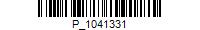 PZ-II.7222.55.2017.IP(PZ-I.7222.58.2017.IP)DECYZJA Nr 93/17/PZ.ZNa podstawie art. 155 ustawy z dnia 14 czerwca 1960 r. Kodeks postępowania administracyjnego (Dz. U. z 2017 r., poz. 1257), art. 201 ust. 1, art. 214 ust. 5, 
art. 378 ust. 2a pkt 1 ustawy z dnia 27 kwietnia 2001 r. Prawo ochrony środowiska 
(Dz. U. z 2017 r., poz. 519, z późn. zm.), po rozpatrzeniu wniosku PGNiG TERMIKA Spółka Akcyjna, ul. Modlińska 15, 03-216 Warszawa,zmienia siędecyzję Nr 72/16/PZ.Z Marszałka Województwa Mazowieckiego z dnia 19 maja 2016 r., znak: PZ-I.7222.139.2016.MR, udzielającą PGNiG TERMIKA Spółka Akcyjna, ul. Modlińska 15, 03-216 Warszawa, pozwolenia zintegrowanego na prowadzanie instalacji:do spalania paliw o mocy nominalnej 3044 MWt, a po wyłączeniu z eksploatacji kotłów OP-230 K3 i K4 o mocy 2 676 MWt,do oczyszczania ścieków przemysłowych pochodzących z instalacji wymagającej uzyskania pozwolenia zintegrowanego – instalacja do oczyszczania ścieków przemysłowych z instalacji mokrego odsiarczania spalin (MIOS),eksploatowanych na terenie Elektrociepłowni Siekierki w Warszawie przy ul. Augustówka 30, w następujący sposób:	część II. decyzji, punkt A otrzymuje brzmienie:„A. Urządzenia techniczne wchodzące w skład instalacji do spalania paliw o nominalnej mocy 3044 MWt, a po wyłączeniu z eksploatacji kotłów OP-230 K3 i K4 o mocy 2 676 MWt:kotły parowe pyłowe: OP-230 (K2), OP-230 (K3, K4), wyłączone z eksploatacji 
po 30 czerwca 2020 r., OP-380 (K11), OP-430 (K10, K14, K15);kotły wodne pyłowe: WP-120 (K5, K6, K7), WP-200 (K16);kotły wodne olejowe: PTWM-100 (K8, K9);kocioł o palenisku fluidalnym BFB (K1);zespół urządzeń do pneumatycznego transportu popiołu konwencjonalnego 
z elektrofiltrów, wraz z urządzeniami do selekcji popiołu oraz zbiornikami magazynowymi:analizatory zawartości węgla w popiele (typ AWP-4), zamontowane na kanałach spalin, za elektrofiltrami kotłów blokowych OP-430 nr 10, 14 i 15 oraz OP-380 nr 11,sprzęgnięte z analizatorami dwupołożeniowe zwrotnice, zamontowane 
na rurociągach odprowadzających popiół lotny spod elektrofiltrów do zbiorników retencyjnych,zbiorniki retencyjne popiołu:ZRP nr 1 i nr 3,ZRP nr 2 i nr 4,zespół urządzeń do transportu pneumatycznego popiołu zasiarczonego 
ze zbiornikiem retencyjnym popiołu ZRP nr 7,zespół urządzeń do magazynowania wapna hydratyzowanego ze zbiornikiem retencyjnym wapna hydratyzowanego M4,zespół urządzeń do magazynowania mączki kamienia wapiennego na potrzeby mokrej instalacji odsiarczania spalin ze zbiornikiem sorbentu,zespół urządzeń do transportu pneumatycznego materiału inertnego (piasku) 
na potrzeby biomasowego kotła fluidalnego K1 wraz ze zbiornikiem retencyjnym oraz popiołu lotnego, popiołu dennego powstających w kotle fluidalnym K1 wraz 
z dwoma zbiornikami retencyjnymi popiołu,zespół urządzeń instalacji do separacji i odzysku popiołu lotnego wraz z urządzeniami do selekcji popiołu oraz zbiornikami magazynowymi – zbiornikiem pośrednim, zbiornikiem na popiół HiCarbon, stanowiącym odzyskane paliwo oraz zbiornikiem na popiół ProAsh stanowiącym produkt handlowy.Kotły OP-230 nr 2, 3 i 4, WP-120 nr 5, 6 i 7 oraz WP-200 nr 16 opalane są węglem kamiennym, kotły OP-380 nr 11 i OP-430 nr 10, 14 i 15 opalane są węglem kamiennym 
lub mieszaniną węgla kamiennego i biomasy, zaś dwa kotły PTWM-100 opalane są olejem opałowym. Kocioł BFB nr 1 opalany jest w całości biomasą. Do rozpalania kotłów stosowany jest lekki olej opałowy i gaz propan-butan oraz mazut – do czasu zużycia zgromadzonego zapasu. Spaliny z kotłów odprowadzane są do powietrza przez emitory:do emitora nr E3 o wysokości 200 m i średnicy 6,0 m odprowadzane są spaliny z kotłów PTWM-100 (K8, K9);do emitora nr E4 o wysokości 170 m i średnicy 6,0 m odprowadzane są spaliny z kotłów OP-230 (K2), OP-230 (K3, K4) do czasu wyłączenia ich z eksploatacji, tj. do 30 czerwca 2020 r. oraz kotła BFB (K1);do przewodu nr 1 emitora nr E5 o wysokości 200 m i średnicy 6,3 m odprowadzane są spaliny z kotłów WP-120 (K5, K6, K7), OP-430 (K10), OP-380 (K11);do przewodu nr 2 emitora E5 o wysokości 200 m i średnicy 6,3 m odprowadzane są spaliny z kotłów OP-430 (K14, K15), WP-200 (K16).Pył ze zbiorników retencyjnych odprowadzany jest emitorami:Z1 o wysokości 27,7 m i wymiarach wylotu 1,1 m x 0,9 m (zbiornik retencyjny 
popiołu nr 1);Z2 o wysokości 27,7 m i wymiarach wylotu 1,1 m x 0,9 m (zbiornik retencyjny 
popiołu nr 2);Z3 o wysokości 28,8 m i wymiarach wylotu 0,5 m x 1,0 m (zbiornik retencyjny popiołu nr 3);Z4 o wysokości 28,8 m i wymiarach wylotu 0,5 m x 1,0 m (zbiornik retencyjny 
popiołu nr 4);Z5 o wysokości 31,4 m i średnicy wylotu 0,5 m (zbiornik retencyjny popiołu nr 7);Z6 o wysokości 28,0 m i średnicy wylotu 0,5 m (zbiornik retencyjny wapna hydratyzowanego M4);Z12 o wysokości 35,0 m i średnicy wylotu 0,5 m (zbiornik magazynowy mączki 
kamienia wapiennego);Z13 o wysokości 28,3 m i średnicy wylotu 0,845 m x 0,250 m (zbiornik retencyjny 
popiołu lotnego kotła BFB (K1));Z14 o wysokości 20,3 m i średnicy wylotu 0,165 m x 0,117 m (zbiornik retencyjny 
popiołu dennego kotła BFB (K1));Z15 o wysokości 20,3 m i średnicy wylotu 0,845 m x 0,250 m (zbiornik piasku 
na potrzeby kotła BFB (K1));Z16 o wysokości 71,0 m i średnicy wylotu 0,4 m (zbiornik popiołu ProAsh instalacji 
do separacji i odzysku popiołu ST);Z17 o wysokości 34,0 m i średnicy wylotu 0,35 m (zbiornik popiołu HiCarbon instalacji 
do separacji i odzysku popiołu ST);Z18 o wysokości 21,0 m i średnicy wylotu 0,4 m (zbiornik pośredni popiołu instalacji 
do separacji i odzysku popiołu ST).”;część VI. ust. 2 pkt 1 decyzji otrzymuje brzmienie:
„1) Rodzaje i ilości odpadów dopuszczonych do wytwarzania w ciągu roku z instalacji 
do spalania paliw określa tabela nr 8. Rodzaje i ilości odpadów dopuszczonych 
do wytarzania w ciągu roku z instalacji do oczyszczania ścieków określa tabela nr 8A.Tabela 8. Rodzaje i ilości odpadów dopuszczonych do wytwarzania w wyniku funkcjonowania instalacji do spalania paliw.Tabela 8A. Rodzaje i ilości odpadów dopuszczonych do wytwarzania w wyniku funkcjonowania instalacji do oczyszczania ścieków.część XVII. decyzji otrzymuje brzmienie:„XVII. Warunki i parametry charakteryzujące pracę instalacji do energetycznego spalania paliw w warunkach odbiegających od normy Maksymalny dopuszczalny czas utrzymywania się uzasadnionych technologicznie warunków eksploatacyjnych odbiegających od normalnych zgodnie z następującą tabelą nr 10Tabela 10. Maksymalny dopuszczalny czas utrzymywania się uzasadnionych technologicznie warunków eksploatacyjnych odbiegających od normalnych - obowiązuje od 1 stycznia 2016 r.Parametry charakteryzujące pracę instalacji, określające moment zakończenia rozruchu i moment rozpoczęcia wyłączania instalacji, zgodnie z następującą tabelą 
nr 11Tabela 11. Parametry charakteryzujące pracę instalacji, określające moment zakończenia rozruchu 
i moment rozpoczęcia wyłączania instalacji – obowiązuje od 1 stycznia 2016 r.Warunki wprowadzania do środowiska substancji lub energii:w trakcie rozruchuw zakresie ochrony powietrza – zgodnie z następującymi tabelami nr 12 do 14Tabela 12. Warunki wprowadzania substancji do powietrza - w trakcie rozruchów dla Emitora E3 
o wysokości 200 m i średnicy 6 m - obowiązuje od 1 stycznia 2016 r.Tabela 13. Warunki wprowadzania substancji do powietrza - w trakcie rozruchów dla Emitora E4 
o wysokości 170 m i średnicy 6 m - obowiązuje od 1 stycznia 2016 r.Tabela 14. Warunki wprowadzania substancji do powietrza - w trakcie rozruchów dla Emitora E5 (przewód 1 i 2) o wysokości 200 m i średnicy każdego z przewodów 6,3 m - obowiązuje od 1 stycznia 2016 r.w zakresie wytwarzania odpadów – w trakcie rozruchu instalacji dopuszcza się wytwarzanie odpadów określonych w tabeli nr 8, w ilości wskazanej w ww. tabeli, odpowiedniej do czasu trwania okresu rozruchu instalacji;w zakresie wytwarzania ścieków – nie określa się. w trakcie wyłączania w zakresie ochrony powietrza – zgodnie z następującymi tabelami nr 15 do 17Tabela 15. Warunki wprowadzania substancji do powietrza – w trakcie wyłączeń dla Emitora E3 
o wysokości 200 m i średnicy 6 m– obowiązuje od 1 stycznia 2016 r.Tabela 16. Warunki wprowadzania substancji do powietrza w trakcie wyłączeń dla Emitora E4 o wysokości 170 m i średnicy 6 m - obowiązuje od 1 stycznia 2016 r.Tabela 17. Warunki wprowadzania substancji do powietrza w trakcie wyłączeń dla Emitora E5
(przewód 1 i 2) o wysokości 200 m i średnicy każdego z przewodów 6,3 m - obowiązuje 
od 1 stycznia 2016 r..”pozostałe elementy decyzji pozostawia się bez zmian.UzasadnienieWnioskiem z dnia 22 sierpnia 2017 r., znak: MZO/KJ/60/3415/2017, PGNiG TERMIKA Spółka Akcyjna, ul. Modlińska 15, 03-216 Warszawa, pełnomocnik Pani Katarzyna Dziurska wystąpiła do Marszałka Województwa Mazowieckiego o zmianę decyzji Nr 72/16/PZ.Z Marszałka Województwa Mazowieckiego z dnia 19 maja 2016 r., znak: 
PZ-I.7222.139.2016.MR, udzielającej PGNiG TERMIKA Spółka Akcyjna, ul. Modlińska 15, 03-216 Warszawa, pozwolenia zintegrowanego na prowadzenie instalacji:do spalania paliw o mocy nominalnej 3044 MWt, a po wyłączeniu z eksploatacji kotłów OP-230 K3 i K4 o mocy 2 676 MWt,do oczyszczania ścieków przemysłowych pochodzących z instalacji wymagającej uzyskania pozwolenia zintegrowanego – instalacja do oczyszczania ścieków przemysłowych z instalacji mokrego odsiarczania spalin (MIOS),eksploatowanych na terenie Elektrociepłowni Siekierki w Warszawie przy ul. Augustówka 30.Wnioskowana zmiana dotyczy:Warunków i parametrów charakteryzujących pracę instalacji do energetycznego spalania paliw w warunkach odbiegających od normalnych, w szczególności:wykreślenia z pozwolenia zintegrowanego warunków i parametrów charakteryzujących pracę instalacji w warunkach odbiegających od normalnych dla poszczególnych kotłów;zwiększenia maksymalnych, dopuszczalnych czasów utrzymywania się uzasadnionych technologicznie warunków eksploatacyjnych odbiegających 
od normalnych dla emitorów E3, E4 i E5;określenia parametrów charakteryzujących moment zakończenia rozruchu emitora i moment rozpoczęcia wyłączania emitora (w tym przypadku parametry charakteryzujące moment zakończenia rozruchu emitora czy moment rozpoczęcia wyłączania emitora odnoszą się do pierwszego uruchamianego kotła i do ostatniego wyłączanego kotła, z kotłów podłączonych do danego emitora);zwiększenia średnich rocznych emisji masowych z rozruchów i wyłączeń emitorów E3, E4 i E5.Skorygowania wysokości emitora E4 w punkcie II decyzji „Rodzaj instalacji”;Skorygowania ilości odpadów oznaczonych kodem 10 01 02 - Popioły lotne z węgla, dopuszczonych do wytwarzania przed uruchomieniem instalacji do separacji popiołu.W decyzji, na wniosek prowadzącego instalację, zaktualizowane zostały warunki techniczne definiujące okres rozruchu i wyłączenia źródeł emisji (za które uważa się emitory). Ponadto, w związku ze zmianą harmonogramu pracy kotłów, w tym ilości uruchomień oraz wyłączeń kotłów i emitorów, jak i dodatkowych okresów rozruchu/wyłączeń, zaktualizowano czasy pracy instalacji (emitorów) w warunkach odbiegających 
od normalnych. Zwiększenie średnich rocznych emisji masowych zanieczyszczeń z okresów rozruchów i wyłączeń emitorów E3, E4 i E5 wynika ze zwiększonego dopuszczalnego czasu utrzymywania się uzasadnionych technologicznie warunków eksploatacyjnych odbiegających od normalnych.Prowadzący instalację skorygował również zapis dotyczący ilości odpadów oznaczonych kodem 10 01 02 - Popioły lotne z węgla, dopuszczonych do wytwarzania przed uruchomieniem instalacji do separacji popiołu. Biorąc pod uwagę, że wnioskowana zmiana nie jest związana z „istotną zmianą instalacji” w rozumieniu art. 3 pkt 7 ustawy Prawo ochrony środowiska, nie spowoduje zmiany sposobu funkcjonowania instalacji oraz zwiększenia jej oddziaływania na środowisko, tut. organ odstąpił od ponownego zapewnienia możliwości udziału społeczeństwa 
w toczącym się postępowaniu.Zgodnie z art. 10 §1 ustawy Kodeks postępowania administracyjnego, pismem z dnia 15 września 2017 r., znak: PZ-II.7222.55.2017.IP, ( PZ-I.7222.58.2017.IP), poinformowano stronę o przysługującym prawie zapoznania się z aktami sprawy, możliwości wypowiedzenia się, co do zebranych dowodów i materiałów oraz zgłoszonych żądań w toczącym się postępowaniu. Prowadzący nie skorzystał z przysługującego mu prawa. Pismem z dnia 3 października 2017 r, znak: MZO/KJ/78/4042/2017, prowadzący instalację przedłożył korektę do wniosku o zmianę pozwolenia zintegrowanego.Zgodnie z art. 10 §1 ustawy Kodeks postępowania administracyjnego, ponownie pismem z dnia 3 października 2017 r., znak: PZ-II.7222.55.2017.IP, ( PZ-I.7222.58.2017.IP), poinformowano stronę o przysługującym prawie zapoznania się z aktami sprawy, możliwości wypowiedzenia się, co do zebranych dowodów i materiałów oraz zgłoszonych żądań w toczącym się postępowaniu. Prowadzący nie skorzystał z przysługującego mu prawa. Po rozpatrzeniu kompletnego pod względem formalnym i merytorycznym wniosku, Marszałek Województwa Mazowieckiego przychylił się do wniosku prowadzącego instalację w przedmiocie zmiany pozwolenia zintegrowanego. Zgodnie z art. 155 ustawy Kodeks postępowania administracyjnego, decyzja ostateczna, na mocy której strona nabyła prawo, może być w każdym czasie za zgodą strony uchylona lub zmieniona przez organ administracji publicznej, który ją wydał, jeżeli przepisy szczególne nie sprzeciwiają się uchyleniu lub zmianie takiej decyzji i przemawia za tym interes społeczny lub słuszny interes strony. W niniejszej sprawie zmianie decyzji Nr 72/16/PZ.Z Marszałka Województwa Mazowieckiego z dnia 19 maja 2016 r., znak: PZ-I.7222.139.2016.MR, nie sprzeciwiają się przepisy szczególne i przemawia za tym słuszny interes strony. Mając na względzie powyższe, orzeczono jak w sentencji.PouczenieOd decyzji niniejszej służy prawo wniesienia odwołania do Ministra Środowiska, 
za pośrednictwem Marszałka Województwa Mazowieckiego, w terminie 14 dni od daty 
jej doręczenia. W trakcie biegu terminu do wniesienia odwołania strona może zrzec się prawa 
do wniesienia odwołania wobec Marszałka Województwa Mazowieckiego. Z dniem doręczenia Marszałkowi Województwa Mazowieckiego oświadczenia o zrzeczeniu się prawa do wniesienia odwołania, decyzja niniejsza staje się ostateczna i prawomocna.Na podstawie rozporządzenia Ministra Finansów z dnia 28 września 2007 r. 
w sprawie zapłaty opłaty skarbowej (Dz. U. Nr 187, poz. 1330), potwierdza się uiszczenie opłaty skarbowej w wysokości 10,00 zł (słownie: dziesięć złotych) w dniu 21 sierpnia 2017 r. 
na rachunek bankowy Urzędu m. st. Warszawy, Dzielnicy Praga Północ w Warszawie 
przy ul. ks. I. Kłopotowskiego 15; nr konta: 96 1030 1508 0000 0005 5002 6074.Otrzymują:Pani Katarzyna Dziurska –pełnomocnik PGNiG TERMIKA Spółka Akcyjna03-216 Warszawa, ul. Modlińska 15aa Do wiadomości:Minister Środowiskapozwolenia.zintegrowane@mos.gov.plMazowiecki Wojewódzki Inspektor Ochrony Środowiska00-716 Warszawa, ul. Bartycka 110 ADepartament Gospodarki Odpadami oraz Pozwoleń Zintegrowanych 
i Wodnoprawnych UMWMWydział Bazy Odpadowej i Informacji – w miejscuLp.Kod odpaduRodzaj odpadu(podstawowy skład i właściwości)Ilośćw Mg/rok1.10 01 01Żużle, popioły paleniskowe i pyły z kotłów (z wyłączeniem pyłów 
z kotłów wymienionych w 100104)[Odpad z procesu spalania węgla w kotłach parowych i wodnych 
o granulacji od 0,25 do . Główne substancje mineralne wchodzące w skład odpadu: mulit (3Al2O3x2SiO2), kwarc (SiO2), anhydryt (CaSO4), magnetyt (Fe3O4),anortyt (CaOxAl2O3 x2SiO2). Odpad niepalny, nieposiadający właściwości wybuchowych
 i utleniających.]82 000,002.10 01 02Popioły lotne z węgla[Odpad z procesu spalania węgla w kotłach parowych 
i wodnych o granulacji od 0,065 do , wychwytywany 
w elektrofiltrach. Odpad nie niebezpieczny. Główne substancje mineralne wchodzące w skład odpadu: mulit (3Al2O3x2SiO2), kwarc (SiO2), anhydryt (CaSO4), magnetyt (Fe3O4), anortyt (CaOxAl2O3 x2SiO2).  Odpad niepalny, nieposiadający właściwości wybuchowych i utleniających. Odpad nietoksyczny.]260 000,00(ilość przed uruchomieniem instalacji do separacji popiołu lotnego)3.10 01 02Popioły lotne z węgla[Odpad z procesu spalania węgla w kotłach parowych i wodnych 
o granulacji od 0,065 do , wychwytywany w elektrofiltrach. Odpad nie niebezpieczny. Główne substancje mineralne wchodzące w skład odpadu: mulit (3Al2O3x2SiO2), kwarc (SiO2), anhydryt (CaSO4), magnetyt (Fe3O4), anortyt (CaOxAl2O3 x2SiO2). Odpad niepalny, nieposiadający właściwości wybuchowych 
i utleniających. Odpad nietoksyczny.]100 000,00(ilość po uruchomieniem instalacji do separacji popiołu lotnego)4.10 01 03Popioły lotne z torfu i drewna niepoddanego obróbce chemicznej[Odpad z procesu spalania biomasy w kotle fluidalnym nr 1. Skład: tlenki (SiO – około 30% wag.,  CaO – ok. 30% wag., %, Fe2O3, Al2O3 - około 10% wag., MgO, Na2O, K2O, SO3, TiO2, P2O5, Mn3O4, wolne wapno (ok.12%), niewielkie ilości chlorków i siarczanów. Odpad niepalny, nieposiadający właściwości wybuchowych i utleniających. Odpad nietoksyczny.]18 200,005.10 01 82Mieszaniny popiołów lotnych i odpadów stałych z wapniowych metod odsiarczania gazów odlotowych[Pozostałość z procesu spalania węgla. Główne substancje mineralne wchodzące w skład odpadu: mulit (3Al2O3x2SiO2), kwarc (SiO2), anhydryt (CaSO4), magnetyt (Fe3O4), hematyt (Fe2O3), anortyt (CaOxAl2O3 x2SiO2). Odpad niepalny, nieposiadający właściwości wybuchowych i utleniających. Odpad nietoksyczny.] 35 000,006.15 01 10*Opakowania zawierające pozostałości substancji niebezpiecznych 
lub nimi zanieczyszczone[Opakowania z metali lub tworzyw sztucznych, papieru, szkła 
po stosowanych preparatach chemicznych, zanieczyszczone substancjami niebezpiecznymi. Podstawowy skład (w zależności od rodzaju): tworzywa sztuczne tj. polietylen (PE), polipropylen (PP), polistyren (PS) i teflon (PTFE) wraz z domieszkami; stopy żelaza z węglem oraz dodatkami innych pierwiastków (Mn, Ni, Cu, Cr) oraz tlenki powyższych metali, krzemionka, stopy aluminium oraz pozostałości substancji znajdujących się w opakowaniach. Właściwości: odpady określone jako niebezpieczne ze względu 
na właściwości pozostałości substancji znajdujących się wewnątrz opakowań: H2, drażniące (H4), szkodliwe (H5), toksyczne (H6), rakotwórcze (H7), żrące (H8), działające szkodliwie na rozrodczość (H10), ekotoksyczne (H14)]. 5,0007.16 05 06*Chemikalia laboratoryjne i analityczne (np. odczynniki chemiczne) zawierające substancje niebezpieczne, w tym mieszaniny chemikaliów laboratoryjnych i analitycznych [Przeterminowane odczynniki laboratoryjne stosowane do analiz wód, ścieków, olejów i paliw. Pozostałości próbek analitycznych. Właściwości: H2, H4, H5, H6, H7, H8, H14.] 1,0008.16 05 07 *Zużyte nieorganiczne chemikalia zawierające substancje niebezpieczne (np. przeterminowane odczynniki chemiczne) [Odpady substancji chemicznych stosowanych w procesie uzdatniania wody procesowej, korekcji wody kotłowej
 i oczyszczania ścieków technologicznych, głównie: ortofosforan trójsodowy, tlenek i wodorotlenek wapnia, kwas solny, kwas siarkowy, wodorotlenek sodu, siarczan żelaza (II lub III), siarczan glinu, woda amoniakalna. Właściwości: H4, H5, H6, H14.] 10,0009.16 05 08 *Zużyte organiczne chemikalia zawierające substancje niebezpieczne[Odpady substancji chemicznych stosowanych w procesie uzdatniania wody procesowej, korekcji wody kotłowej i oczyszczania ścieków, głównie: hydrazyd karboksylowy (ELIMIN-OX), amina NALCO (flokulant zawierający etoksylowane alkohole C12-C15), Ixonos Na3T. Właściwości: H4, H5, H6, H10, H14.] 10,00010.19 09 03Osady z dekarbonizacji wody[Mieszanina związków wapnia, magnezu w postaci węglanów, żelaza i krzemu. Odpad niepalny, nieposiadający właściwości wybuchowych i utleniających. Odpad nietoksyczny.] 1 500,00L.p.Rodzaj odpadów	Kod odpadówIlość odpadów w Mg/rok1.Osady z zakładowych oczyszczalni ścieków inne niż wymienione 
w 10 01 20[Osad z oczyszczalni ścieków z instalacji odsiarczania spalin metodą mokrą wapienną (MIOS).Skład w (%): CaO-19,5%, wolne CaO-0,91%, SiO2-15,9%, K2O-0,88%, SO3-17,0%, P2O5, MgO-11,0%, Fe2O3-2,24%, Al2O3-6,62%, Na2O – 0,29%, Mn3O4-0,77%, Cl-0,04%, BaO-0,03%, Sr-0,02, węgiel (TOC)-1,74%, CaSO4-28,9%, Cl-2,11%, suma metali: (As, Cd, Cr, Cu, Hg, Ni, Pb, Zn)-0,11%. Odpad niepalny, nieposiadający właściwości wybuchowych i utleniających. Odpad nietoksyczny.]10 01 2110 000,00Źródło powstawania emisji/ miejsce wprowadzania substancji do powietrzaMaksymalny łączny czas rozruchów w roku [h]Maksymalny łączny czas wyłączeń w roku [h]Emitor E3543Emitor E498668Emitor E542472Źródło powstawania emisji/ miejsce wprowadzania substancji do powietrzaParametry charakteryzujące moment zakończenia rozruchu źródła powstawania emisji Parametry charakteryzujące moment rozpoczęcia wyłączania źródła powstawania emisji Emitor E3 (kotły: K8, K9)Rozruch emitora - jeżeli co najmniej jeden z kotłów K8-9 jest w rozruchu, a drugi kocioł jest w postoju.Każdy z dwóch kotłów PTWM (K8, K9) - moc kotła do 70% WMT tj. do 70 Gcal/h.Wyłączenie emitora - jeżeli 
co najmniej jeden z kotłów K8-9 jest w stanie “wyłączanie” 
a drugi kocioł jest w postoju.Każdy z dwóch kotłów PTWM (K8, K9) - spadek mocy kotła poniżej 70% WMT tj. poniżej 70 Gcal/h.Emitor E4 (kotły: K1, K2, K3, K4)Rozruch emitora - jeżeli co najmniej jeden z kotłów K1-4 jest w rozruchu, a pozostałe kotły są w postoju.Kocioł BFB K1 - moc kotła do 70% WMT. Kocioł OP-230 K2 - moc kotła do 55% WMT, przepływ pary przez kocioł do 126,5 t/h, osiągnięcie koncentracji SO2≤750 mg/m3u.Każdy z dwóch kotłów OP-230 (K3, K4) - moc kotła do 55% WMT, przepływ pary przez kocioł do 126,5 t/h.Wyłączanie emitora - jeżeli co najmniej jeden z kotłów K1-4 jest w stanie “wyłączanie”, a pozostałe kotły są w postoju.Kocioł BFB K1 – spadek mocy kotła poniżej 70% WMT.Kocioł OP-230 K2 – spadek mocy kotła poniżej 55% WMT, przepływ pary przez kocioł poniżej 126,5 t/h.Każdy z dwóch kotłów OP-230 (K3, K4) - spadek mocy kotła poniżej 55% WMT, przepływ pary przez kocioł poniżej 126,5 t/h.Emitor E5(kotły: K5, K6, K7, K10, K11, K14, K15, K16)Rozruch emitora - jeżeli po stanie “postój” uruchamiany jest pierwszy z podłączonych do emitora kotłów.Każdy z trzech kotłów WP-120 (K5, K6, K7) - moc kotła do 55% WMT tj. 66 Gcal/h.Kocioł OP-380 (K11) - moc kotła do 55% WMT tj. przepływ pary do 209 t/h.Każdy z trzech kotłów OP-430 (K10, K14, K15) - moc kotła do 55% WMT tj. przepływ pary do 236,5 t/h.Kocioł WP-200 (K16) - moc kotła do 55% WMT tj. do 110 Gcal/h.Wyłączanie emitora - jeżeli wyłączany jest ostatni z podłączonych do emitora kotłów.Każdy z trzech kotłów WP-120 (K5, K6, K7) - spadek mocy kotła poniżej 55% WMT tj. poniżej 66 Gcal/h.Kocioł OP-380 (K11) – spadek mocy kotła poniżej 55% WMT tj. przepływ pary poniżej 209 t/h.Każdy z trzech kotłów OP-430 (K10, K14, K15) – spadek mocy kotła poniżej 55% WMT tj. przepływ pary poniżej 236,5 t/h.Kocioł WP-200 (K16) – spadek mocy kotła do 55% WMT 
tj. poniżej 110 Gcal/h.Emitowana substancjaŚrednia emisja z pojedynczego rozruchu [kg/rozruch]Średnia roczna emisja 
z rozruchów[Mg/rok]Dwutlenek siarki240,86Tlenki azotu 
w przeliczeniu na dwutlenek azotu812,91Pył1,20,04Tlenek węgla48,91,76Emitowana substancjaŚrednia emisja z pojedynczego rozruchu [kg/rozruch]Średnia roczna emisja 
z rozruchów[Mg/rok]Dwutlenek siarki13054221,92Tlenki azotu w przeliczeniu na dwutlenek azotu6474110,06Pył3395,76Tlenek węgla270846,04Chlorowodór206335,07Fluorowodór1532,60Rtęć0,310,0052Amoniak520,88Emitowana substancjaŚrednia emisja z pojedynczego rozruchu 
[kg/rozruch]Średnia roczna emisja 
z rozruchów[Mg/rok]Dwutlenek siarki4760252,28Tlenki azotu w przeliczeniu na dwutlenek azotu123265,30Pył61332,49Tlenek węgla70037,10Chlorowodór70037,10Fluorowodór301,59Rtęć0,0640,0033Amoniak100,53Emitowana substancjaŚrednia emisjaz pojedynczego wyłączenia[kg/wyłączenie]Średnia roczna emisja 
z wyłączeń[Mg/rok]Dwutlenek siarki1,30,047Tlenki azotu w przeliczeniu na dwutlenek azotu4,50,162Pył0,070,0025Tlenek węgla2,70,097Emitowana substancjaŚrednia emisja z pojedynczego wyłączenia[kg/wyłączenie]Średnia roczna emisja 
z wyłączeń[Mg/rok]Dwutlenek siarki1632,77Tlenki azotu w przeliczeniu na dwutlenek azotu811,38Pył50,09Tlenek węgla320,54Chlorowodór260,44Fluorowodór20,034Rtęć0,0040,00007Amoniak0,60,01Emitowana substancjaŚrednia emisja z pojedynczego wyłączenia[kg/wyłączenie]Średnia roczna emisja 
z wyłączeń[Mg/rok]Dwutlenek siarki454,32Tlenki azotu w przeliczeniu na dwutlenek azotu11611,13Pył60,57Tlenek węgla474,51Chlorowodór40,38Fluorowodór10,096Rtęć0,0060,0005Amoniak10,096